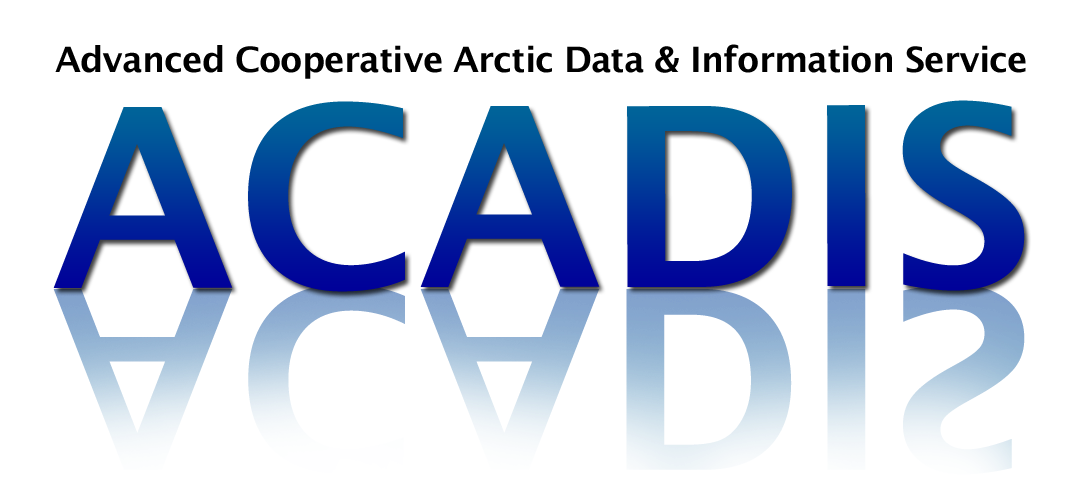   Data Management Plan:  ACADIS Suggestions for Completing your DMPThis document is a guide to help you write the required Data Management Plan (DMP) for NSF proposals to the Arctic Division of the Office of Polar Programs (OPP).  NSF requires your Data Management Plan to be no longer than 2 pages, single-spaced. All underlined areas in the sample text should be replaced with information that is accurate for your proposal. Do not simply insert this document into your proposal.   If ACADIS Data Curators can be of service, please email support@aoncadis.org.1. Products of ResearchTHIS SECTION REQUIRES THE FOLLOWING: Describe the data, samples, collections, software, materials, etc. that will be produced during your projectDescribe the approximate number and size of data files that will be produced during your project SAMPLE TEXT: The proposed project will collect and record < enter data types here, e.g.: samples, maps, tables, time series, temperature readings, imagery > over the course of this grant. These data include variables such as ________________________.  There will be approximately __________ files, each no larger than __________ < MB, GB, TB, other >, for a total storage size of approximately _________.  Additional products that will be made available as outcomes of this research include < list any physical samples, software, model outputs, educational materials, etc >.2. Data Format and StandardsTHIS SECTION REQUIRES THE FOLLOWING:	Describe data file format(s) Describe the metadata - what information any outside parties might need in order to use your dataDescribe how data quality will be ensuredSAMPLE TEXT: Data will be collected from < study area > in ________ format. Raw data will then be stored and processed in < open source formats, ascii, text, Microsoft Excel, Matlab, R, ArcGIS, etc. > files.  Our < research team lead, project manager, data curator, other > will implement and be responsible for maintaining data storage and backup systems, as well as interfacing with data repository personnel.  The Advanced Cooperative Arctic Data and Information Service (ACADIS) will provide data archival, preservation, access, and metadata authoring services for our project. 	ACADIS is an open-source, community resource for NSF-funded Arctic data. Data will be described in accordance with ACADIS standards by our < research team lead, project manager, data curator, team member submitting data, etc. > using the existing ACADIS metadata authoring tool to prepare the metadata related to < our project and datasets >. Through the ACADIS metadata authoring tool, data will be documented in compliance with ISO 19115, FGDC, and other standards. Appropriate QA/QC procedures for these data are _______________________.  Additionally, all processing steps will be documented, including < transformations, etc >. 3. Policies for Access and SharingTHIS SECTION REQUIRES THE FOLLOWING:How you will make your data and other products accessible? The approximate release date of data productsPlease be sure to check for specific release policies from the Directorate, Office, Division, Program, or other NSF unit to which you will be submitting. More information can be found at http://www.nsf.gov/geo/geo-data-policies/index.jspSAMPLE TEXT: This project will upload data files and documentation to ACADIS < describe when data will be released e.g.: as soon as they have been quality controlled and processed, annually, upon completion of project (see NSF guidelines for time requirements) >. ACADIS publically releases data through their Gateway system immediately upon receipt. Data and data products will be made available with as few restrictions as possible. These data and metadata will be permanently archived and made freely available for access and use by all via web-based distribution through ACADIS. We < intend, do not intend > to impose any data embargos with the exception of  _______________________  as approved by < the ARC Program Manager or other NSF unit >.  We < expect, do not expect > that the data we generate will require special arrangements due to ethical restrictions or release of indigenous knowledge. There are < restrictions, no restrictions > on the use of data and products created by this project as long as the user includes a citation for the product. There are < privacy concerns, no privacy concerns > associated with the data. Existing data < will, will not > be required for our analysis. These data include ___________________________________ and will be obtained from < list website, researcher >. Relevant data will also be made available through these channels: _______________________________________________________.  4. Policies and Provisions for Re-useTHIS SECTION REQUIRES THE FOLLOWING:Identify who will be most interested to use your dataHow will they be allowed to use your data? SAMPLE TEXT: Integration and re-use of the data relies on the data being well organized and adequately documented. The shared data are expected to be of interest to < list audience(s) >. It is possible that scientists from related disciplines may also use the data. To facilitate tracking of re-use and to give fair credit to the project and investigators, ACADIS can provide a recommended formal citation, including a persistent identifier or digital object identifier (DOI) for the submitted data set(s). 5. Archiving of DataTHIS SECTION REQUIRES THE FOLLOWING:Will data be available after the funding for the project has ended?The long-term strategy for maintaining, curating, and archiving the data	Description of necessary transformations to prepare data for preservation and data sharingSAMPLE TEXT: < Our data manager > will follow ACADIS guidelines to provide accurate and complete documentation for data preservation. ACADIS will ensure that the data are curated in a relevant long-term archive and ensure data will be available after project funding has ended.  We will use ACADIS tools to create metadata for long-term data preservation. Data will be described in accordance with ACADIS standards.